CADET CODE OF CONDUCTWhile accountable for my conduct to the Commanding Officer of the Queen’s York Rangers 2799 Army Cadet Corps, I agree to the following:OBEDIENCETo obey all lawful orders and regulationsSAFETYTo no endanger my fellow cadets’ safetyRESPECTTo treat my fellow cadets, officers and CI’s with respectCOARSE LANGUAGE AND BEHAVIOURNever to fight, bully, swear at or shout at anyonePROPERTYTo treat all personal property, including DND and League property with the utmost respectENVIRONMENTTo treat the environment with respect by not littering, damaging, or destroying it, whether I be in public or personal propertyTHEFTTo never take anyone’s property without their permissionUNLAWFUL MATERIALSTo never buy, sell, distribute or participate in the use of alcohol, tobacco products, pornography or drugs while on cadet timeFRATERNIZATIONTo not participate in intimate relationships while on cadet time, including weekend exercises, fire piquets, March Break trips or competitionsDRESS AND DEPORTMENTTo always obey all dress and grooming regulationsPROPERTYTo treat all personal property, including DND and League property with the utmost respect. Be responsible for your own property and ensure it is safe or left at home.Any breach of the Code of Conduct may result in administrative or disciplinary action________________________________				____________________________PRINT NAME							CO or Delegate________________________________				____________________________SIGNATURE							DATEQueen’s York Rangers 2799 Army Cadet Corps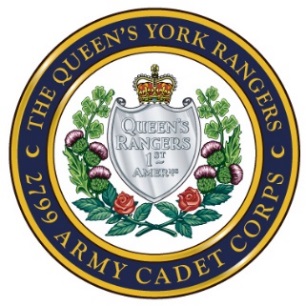 John Graves Simcoe Armoury 215 Industrial Parkway South
Aurora ON  L4G 3V5www.rangers2799.com